LAMPIRAN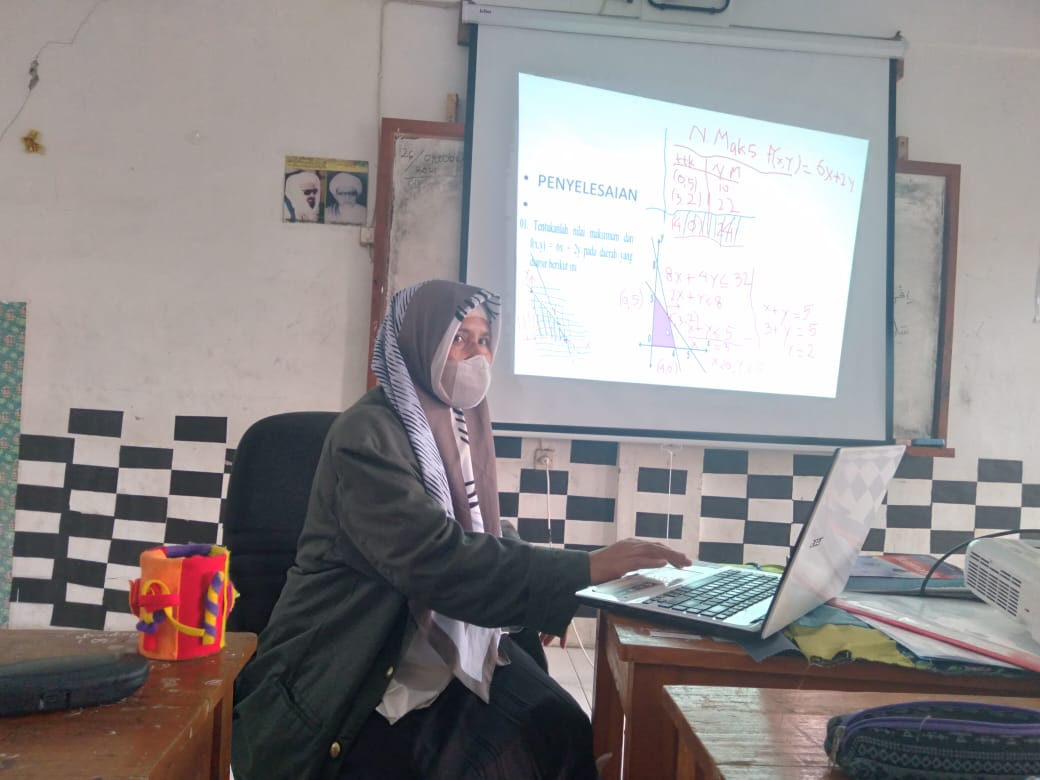 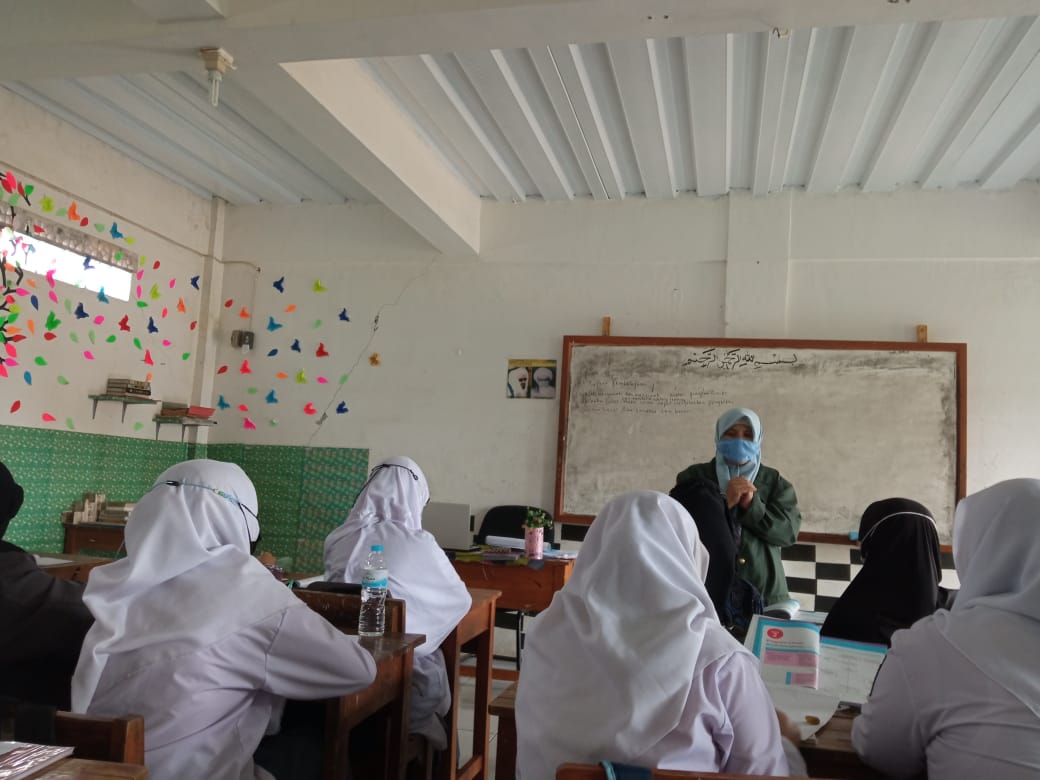 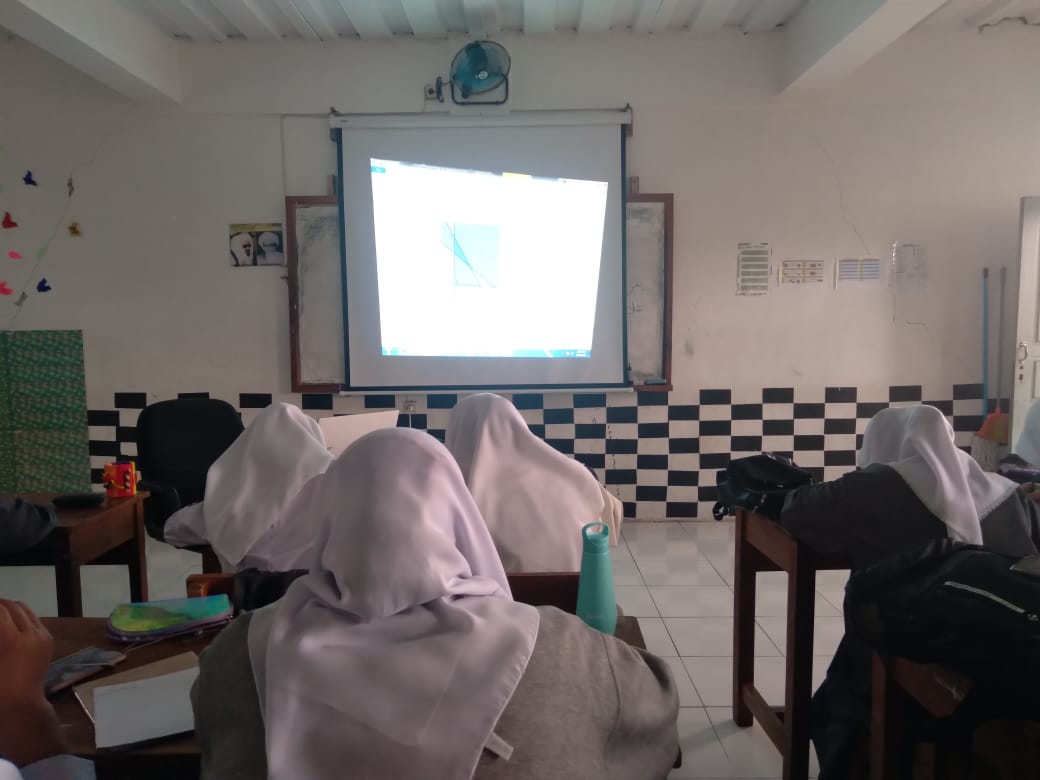 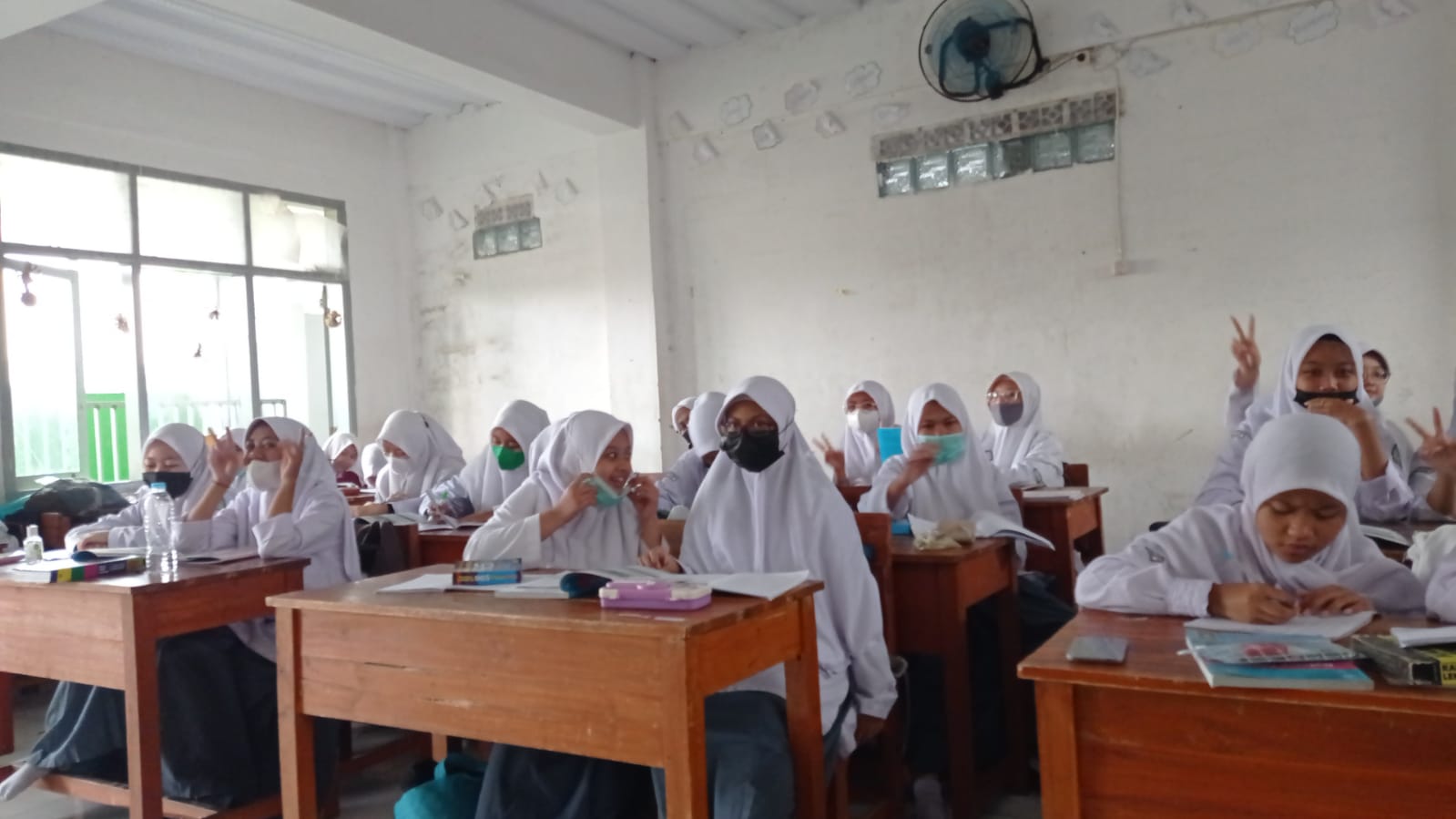 ANGKET RESPON SISWA TERHADAP PEMBELAJARAN MATEMATIKADari hasil yang didapatkan dengan menggunakan Microsoft Excell maka hasil angket respon siswa terhadap pembelajaran matematika yang positif (mendukung dan menyukai pembelajaran matematika) sebesar 64% dan respond negative sebesar 36 %.Pedoman Penilaian Evaluasi siswa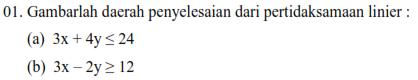 Pretest  dan postesAda dua soal kalau benar seluruhnya jadi 100Kisi-kisi Instrumen tes siklus 1Kisi-kisi Instrumen tes siklus 2Kisi-kisi Instrumen tes siklus 3LKPD 1, salah satu isinyaDari LKPD yang diberikan siswa mencoba mengerjakan soal  individu untuk Siklus 1 yang berupa: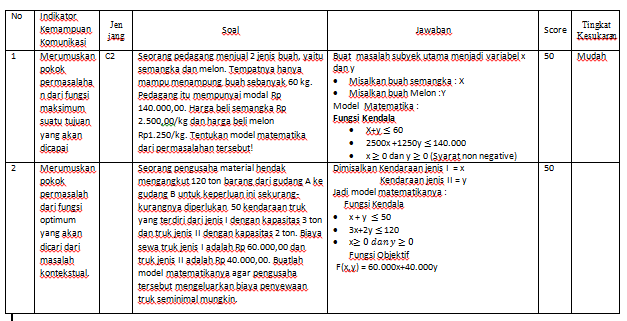 Data Hasil Nilai Siklus 1, untuk ketuntasan dengan KKM ; 65Data hasil tes individu untuk siklus 2 dengan KKM : 65Data hasil nilai tes individu untuk siklus ke-3 dengan KKM : 65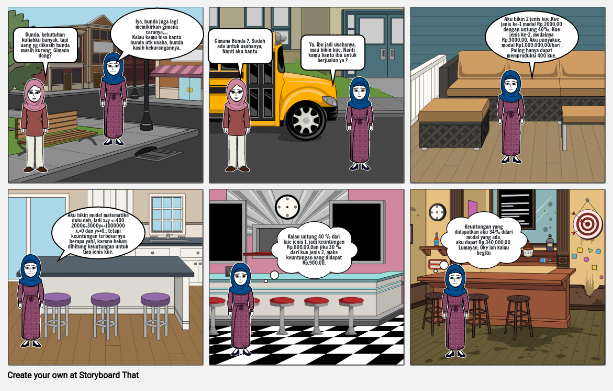 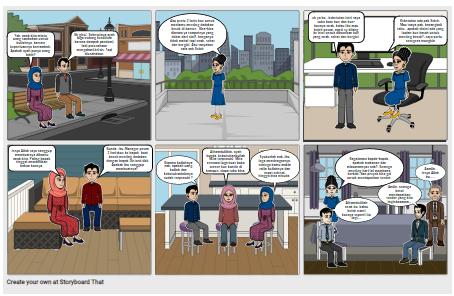 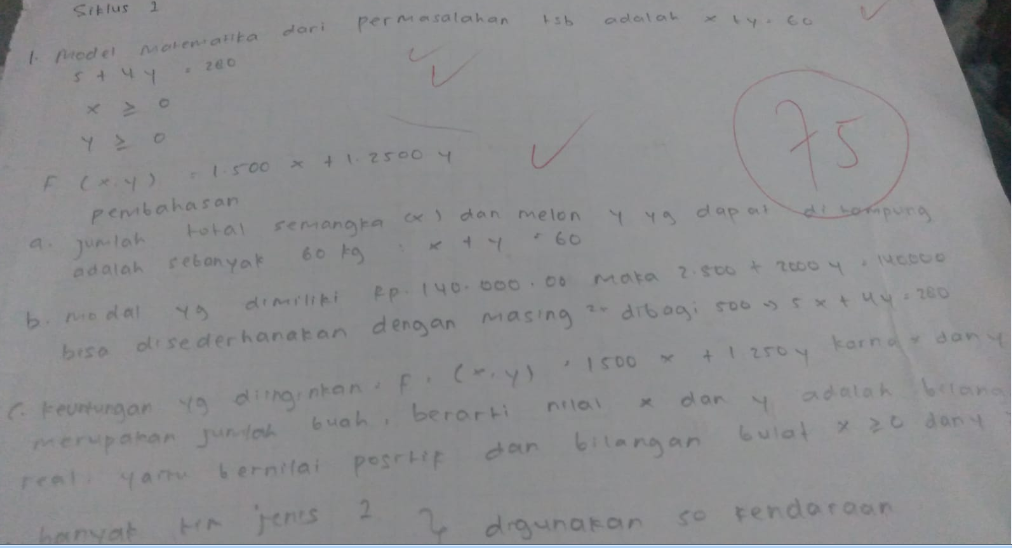 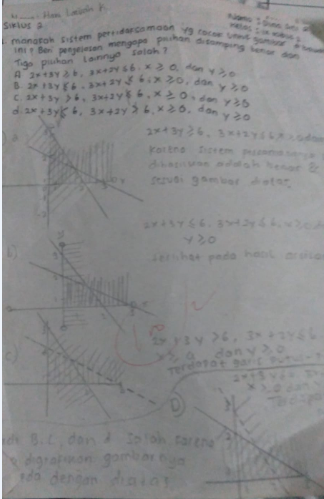 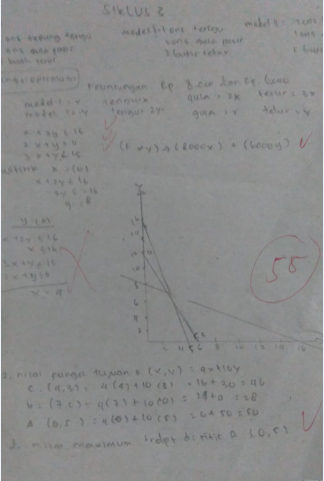 Foto hasil tes individu  siklus 2 dan siklus 3 untuk materi ProgramLinearNoPernyataanTanggapanTanggapanNoPernyataanYaTidak1Saya selalu mempersiapkan buku pelajaran matematika ketika guru memasuki kelas3002.Saya selalu semangat untuk belajar matematika2193.Saya merasa tertarik untuk mempelajari matematika20104.Saya merasa pelajaran matematika merupakan pelajaran yang menyenangkan18125.Saya merasa tidak pernah bosan dengan pelajaran matematika15156.Saya merasa tertekan saat belajar matematika di kelas2197.Pelajaran matematika bukan pelajaran yang menakutkan bagi saya2648.Saya merasa pelajaran matematika tidak sulit untuk dipahami10209.Apakah guru menerapkan metode ceramah (menjelaskan materi dari awal hingga akhir pelajaran) dalam pembelajaran matematika.27310Saya merasa puas dengan model pembelajaran yang diterapkan guru131711Saya merasa terlibat aktif dalam pembelajaran matematika72312Saya merasa pasrah dalam menerima pelajaran yang disampaikan guru121813Saya dapat dengan leluasa bertanya kepada guru saat tidak paham dengan materi yang diajarkan guru22814Saya dapat dengan leluasa menyampaikan pendapat saat pelajaran matematika161415Saya sering melamun saat pelajaran matematika52516Saya sering mengantuk saat pembelajaran matematika121817Saya sering bercanda dengan teman sebangku saat pelajaran matematika72318Saya selalu berkonsentrasi penuh saat belajar matematika22819Saya merasamodel pembelajaran yang guru terapkan adalah model pembelajaran yang terbaik bagi saya161420Dalam kelas hanya siswa yang pandai  yang aktif dalam pelajaran matematika1614Butir soal TestScoreMenggambar daerah penyelesaian dengan lengkapGrafik cartesius sumbu x dan sumbu y dengan jelasMenuliskan titik-titik koordinatnya benarGambar grafik pertidaksamaan jelas dituliskan garis persamaannya lurus tidak terputus-putusArsirannya benar arahnya50Grafik cartesius sumbu x dan sumbu y dengan jelasMenuliskan titik-titik koordinatnya benarGambar grafik pertidaksamaan jelas dituliskan garis persamaannya lurus tidak terputus-putus37,5 dibulatkan 38Grafik cartesius sumbu x dan sumbu y dengan jelasMenuliskan titik-titik koordinatnya benar25Grafik cartesius sumbu x dan sumbu y dengan jelas12,5 dibulatkan 13Butir soal TestScoreMenuliskan Model Matematika lengkap50Menyusun model matematika fungsi kendala, Syarat non negative, fungsi tujuan (fungsi objektif)Menuliskan masalah kontekstual ke bentuk variabel x dan y atau variabel lain yang mewakiliMenuliskan masalah kontekstual ke bentuk variabel x dan y atau variabel lain yang mewakiliMenyusun model matematika fungsi kendala, Syarat non negative, 37,5Menuliskan masalah kontekstual ke bentuk variabel x dan y atau variabel lain yang mewakiliMenyusun model matematika fungsi kendala, 25Menuliskan masalah kontekstual ke bentuk variabel x dan y atau variabel lain yang mewakili12,5Butir soal TestScoreMenunjukan letak arsiranpada grafikuntuk dua fungsi kendala dengan lengkap,dan syarat non negative50Menunjukkan letak arsiransalah satu dari dua fungsi kendalaSyarat non negative37,5Menunjukkan letak arsiran  Syarat non negative, x 25Menunjukkan letak arsiranSalah satu syarat non negatif12,5Butir soal TestScoreMembuat model matematika dengan table dan biasa (lengkap)Fungsi kendala ada 3 PertidaksamaanSyarat non negativeFungsi sasaran (fungsi objektif)Menunjukan letak arsiranpada grafikuntuk 3 fungsi kendala dengan lengkap,dan syarat non negative50Membuat model matematika dengan table dan biasa (lengkap)Fungsi kendala ada 3 PertidaksamaanSyarat non negativeFungsi sasaran (fungsi objektif)Menunjukkan letak arsiransalah satu dari tiga fungsi kendalaSyarat non negative40Membuat model matematika dengan table dan biasa (lengkap)Fungsi kendala ada 3 PertidaksamaanSyarat non negativeFungsi sasaran (fungsi objektif)30Menuliskan 3 fungsi kendala Menuliskan syarat non negative20Menuliskan hanya salah satu diantaranya fungsi kendala dan syarat non negative10Membuat model matematika dari buku Paket Matematika Wajib hal 30Santi belanja di toko peralatan sekolah dengan uang Rp 250.000,-. Harga setiap barang di took sudah dicantumkan di loker barangnya. Sehingga Santi dapat mengira peralatan sekolah apa saja yang dapat dia beli dengan uang dimiliki. Berdasarkan daftar harga Santi beli 2 seragam sekolah dan 3 buku, maka dia masih dapat uang kembaliannya. Apakah kamu membuat model harga belanja Santi?Dari masalah ini siwa mencoba mencari penyelesaiannya dibimbing gurunya dan tutorial sebaya dengan teman.Dan seterusnya……NONAMANILAI S1KETERANGAN1SALMA KAMILIA R50TIDAK TUNTAS2KARINA R50TIDAK TUNTAS3SITI SAHANAH75TUNTAS4SITI MELANI60TIDAK TUNTAS5NAPISAH AZHARI50TIDAK TUNTAS6ERIN AISHABILLA75TUNTAS7FINI NUR APRILIANTI80TUNTAS8SITI MAEMUNAH75TUNTAS9ALVIRA NURJANAH75TUNTAS10ALPITRIYANI60TIDAK TUNTAS11ZAHRA N A75TUNTAS12MAULANSARI PUTRI N75TUNTAS13DINA SITI ROPIAH75TUNTAS14RISALAH75TUNTAS15EVA75TUNTAS16SALMA NADIRA75TUNTAS17HANI LATIFAH75TUNTAS18WANDA75TUNTAS19FITRIA HANDAYANI75TUNTAS20SITI SOPIAH60TIDAK TUNTAS21Salma Ayu75TUNTAS22KHANSA75TUNTAS23SITI AULIA50TIDAK TUNTAS24Rini Havipah50TIDAK TUNTAS25Restiana75TUNTAS26Kaila Bela75TUNTAS27WIDIA UTAMI75TUNTAS28RANI75TUNTAS29DEVITA NURHALIZA75TUNTAS30SALSABILA AZAHRA50TIDAK TUNTASPROSENTASE TAK TUNTASPROSENTASE TAK TUNTAS30 %PROSENTASE TUNTAS70 %NONAMANILAI S-IIKETERANGAN1SALMA KAMILIA R100TUNTAS2KARINA R65TUNTAS3SITI SAHANAH75TUNTAS4SITI MELANI70TUNTAS5NAPISAH AZHARI70TUNTAS6ERIN AISHABILLA100TUNTAS7FINI NUR APRILIANTI100TUNTAS8SITI MAEMUNAH60TIDAK TUNTAS9ALVIRA NURJANAH80TUNTAS10ALPITRIYANI100TUNTAS11ZAHRA N A100TUNTAS12MAULANSARI PUTRI N100TUNTAS13DINA SITI ROPIAH100TUNTAS14RISALAH75TUNTAS15EVA80TUNTAS16SALMA NADIRA95TUNTAS17HANI LATIFAH100TUNTAS18WANDA80TUNTAS19FITRIA HANDAYANI80TUNTAS20SITI SOPIAH80TUNTAS21Salma Ayu75TUNTAS22KHANSA75TUNTAS23SITI AULIA75TUNTAS24Rini Havipah65TUNTAS25Restiana70TUNTAS26Kaila Bela65TUNTAS27WIDIA UTAMI75TUNTAS28RANI75TUNTAS29DEVITA NURHALIZA65TUNTAS30SALSABILA AZAHRA60TIDAK TUNTAS% GAK TUNTAS6.6666677%% TUNTAS93.3333393%NONAMANILAI S-IIIKETERANGAN1SALMA KAMILIA R60TIDAK TUNTAS2KARINA R70TUNTAS3SITI SAHANAH50TIDAK TUNTAS4SITI MELANI70TUNTAS5NAPISAH AZHARI75TUNTAS6ERIN AISHABILLA60TIDAK TUNTAS7FINI NUR APRILIANTI70TUNTAS8SITI MAEMUNAH60TIDAK TUNTAS9ALVIRA NURJANAH75TUNTAS10ALPITRIYANI70TUNTAS11ZAHRA N A60TIDAK TUNTAS12MAULANSARI PUTRI N65TUNTAS13DINA SITI ROPIAH70TUNTAS14RISALAH60TIDAK TUNTAS15EVA75TUNTAS16SALMA NADIRA75TUNTAS17HANI LATIFAH75TUNTAS18WANDA75TUNTAS19FITRIA HANDAYANI75TUNTAS20SITI SOPIAH65TUNTAS21Salma Ayu75TUNTAS22KHANSA60TIDAK TUNTAS23SITI AULIA50TIDAK TUNTAS24Rini Havipah75TUNTAS25Restiana65TUNTAS26Kaila Bela75TUNTAS27WIDIA UTAMI75TUNTAS28RANI70TUNTAS29DEVITA NURHALIZA60TIDAK TUNTAS30SALSABILA AZAHRA70TUNTASPROSENTASE TAK TUNTAS30%PROSENTASE TUNTAS70%